SPEL  : Recycleerbaar ? Leeftijd: 8 tot 12 jaarAuteur : Média’PiCompetenties :Herken welke materialen recycleerbaar zijnSelecteer de juiste antwoordenLet goed op de vraag en neem de tijd om te antwoordenEuropese Competenties https://eur-lex.europa.eu/legal-content/EN/TXT/?uri=uriserv%3AOJ.C_.2018.189.01.0001.01.ENG&toc=OJ%3AC%3A2018%3A189%3ATOC   Specifieke vocabulaire / trefwoorden:
Recycleerbaar / glazen ruit / blikje / papieren zakdoekLesplan:Na het bekijken van de video “Recycleren-Hoe?”op: http://opensign.eu/nl/thematic_topics/89 worden de leerlingen begeleid. De leerlingen bekijken de video een tweede keer en herhalen de informatie die ze eruit halen, op een duidelijke manier.Benodigd materiaal/Technische vereisten::Een computer en een internet verbinding
Focus op gebarentaal:Herhaal je instructies en de let op de mogelijkheid om meerdere antwoorden te geven Dit project n° 2017-1-FR01-KA201-037433 werd gefinancierd met de steun van de Europese Commissie. Deze publicatie weerspiegelt enkel de visie van de auteur, en de Commissie kan niet aansprakelijk worden gehouden voor enig voortvloeiend gebruik hieruit.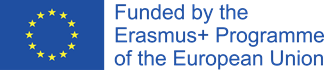 Spel: Recycleerbaar ?: http://opensign.eu/nl/multiplechoice/77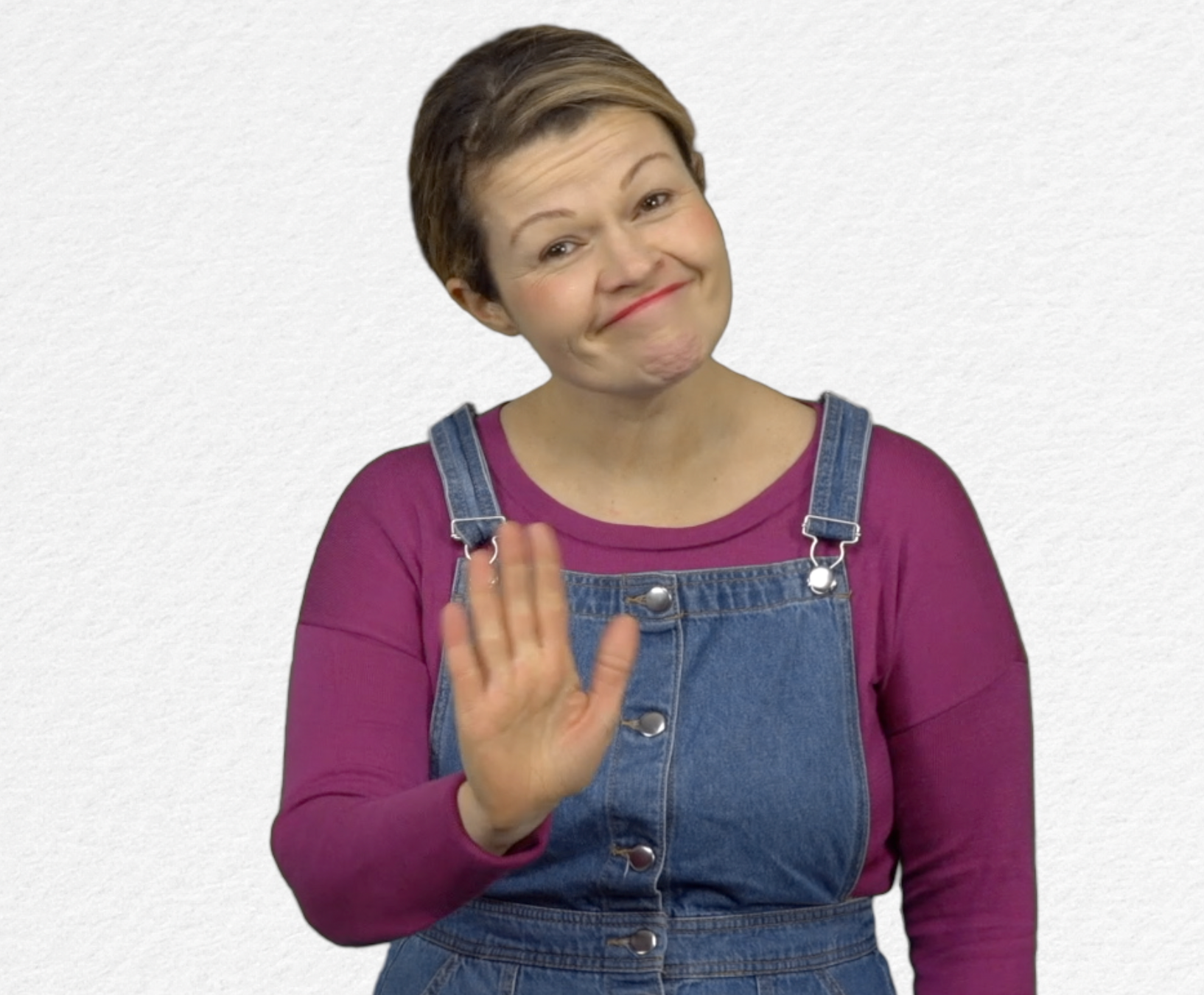 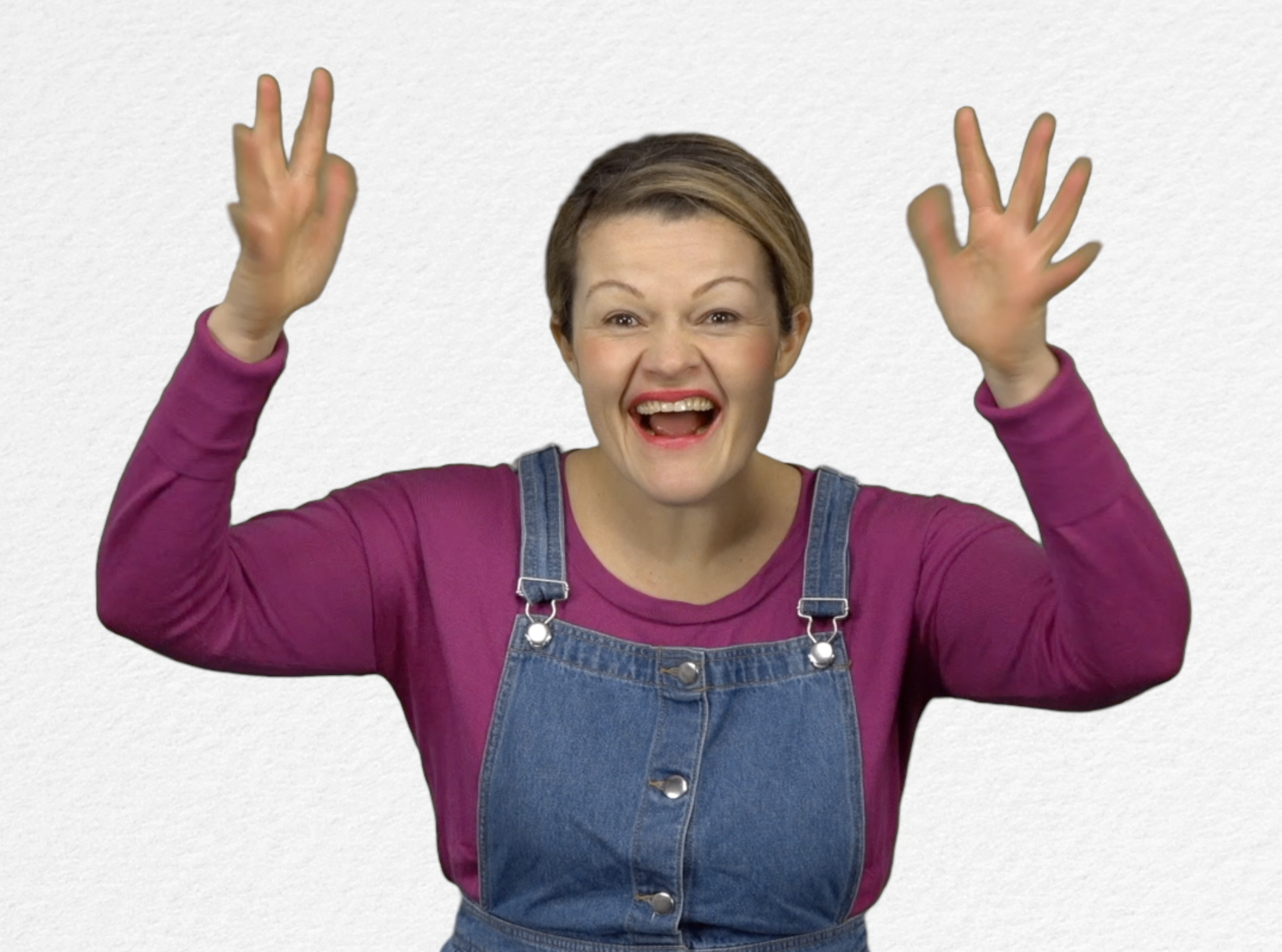 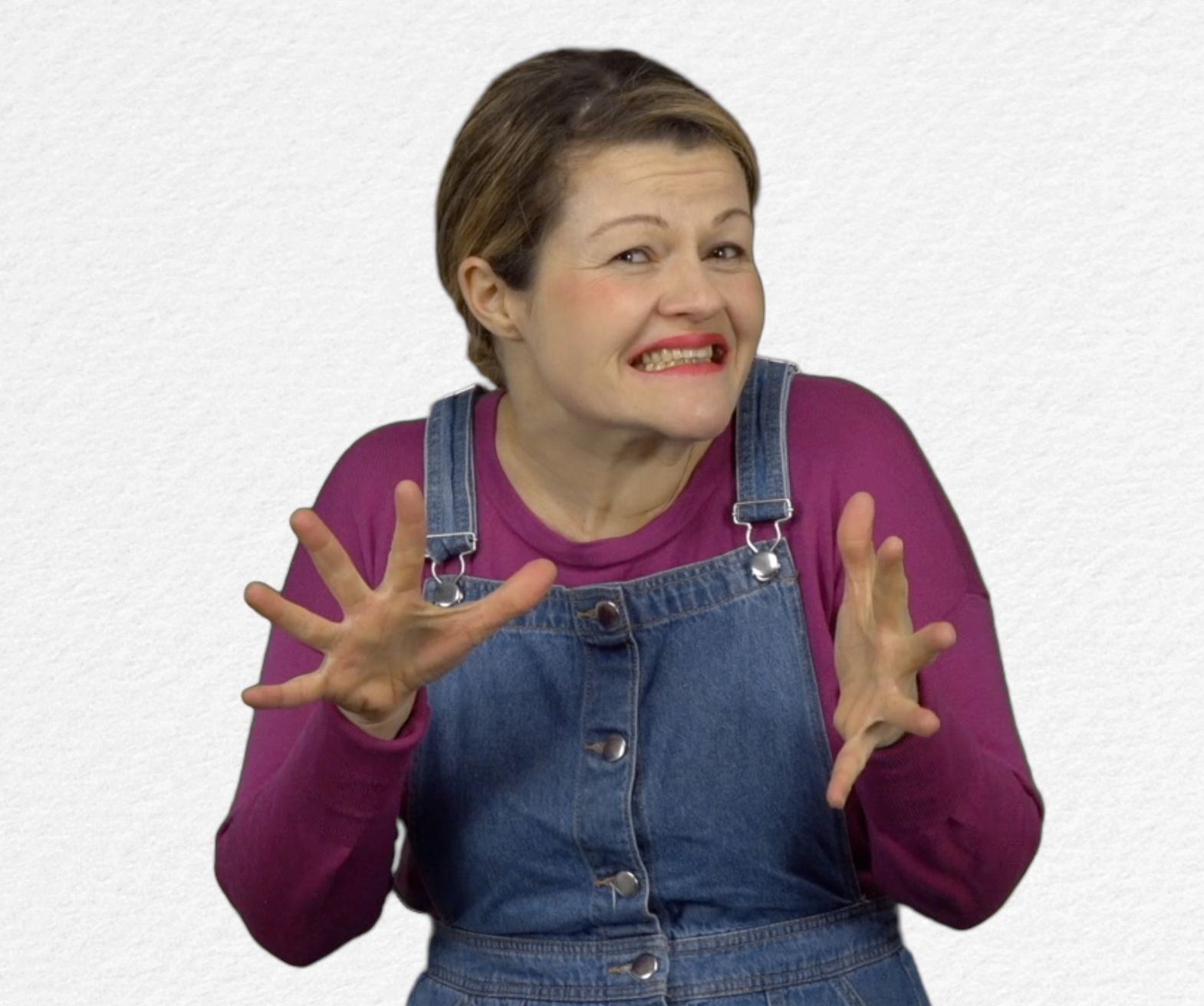 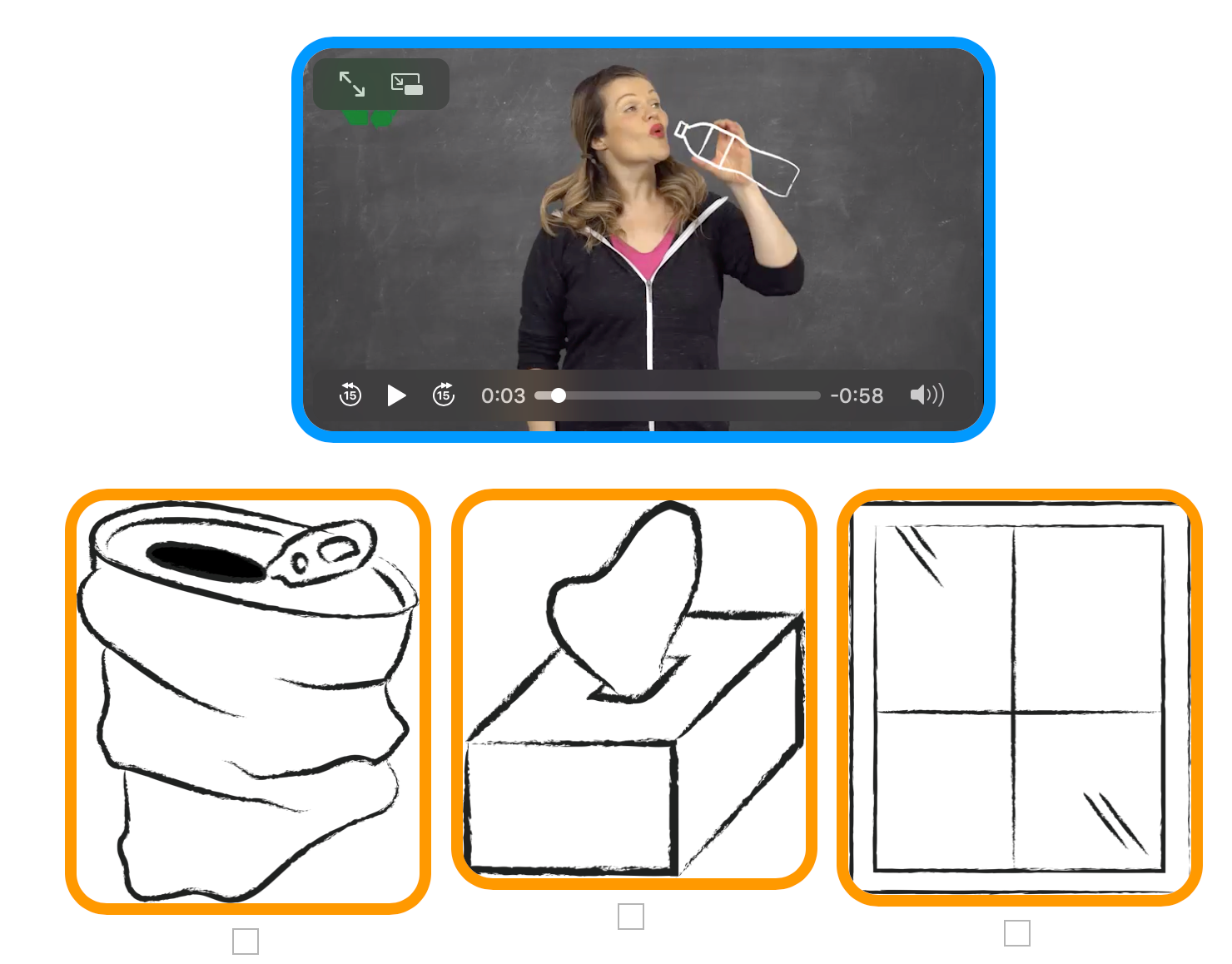 Extra links met digitale tools: :Thematische video: Waarom recycleren? http://opensign.eu/nl/thematic_topics/88Thematische video: Recycleren- hoe? http://opensign.eu/nl/thematic_topics/88Memory Game: Recycleren1: http://opensign.eu/nl/memory_game/51Memory spel: Recycleren 2 : http://opensign.eu/nl/memory_game/75Quiz Stortplaatsen :http://opensign.eu/nl/sequence/76